18 MaggioL’ IMPROVVISAZIONE DI VERSAILLESPièce teatraleA cura di associazione 9c teatroOre 18.00  Teatro G. Magnani La manifestazione si svolge anche in caso di maltempo L’ evento è gratuito Numeri telefonici, mail e sito internet per informazioni: Casa Cremonini Tel. 0524.83377Iat.fidenza@terrediverdi.it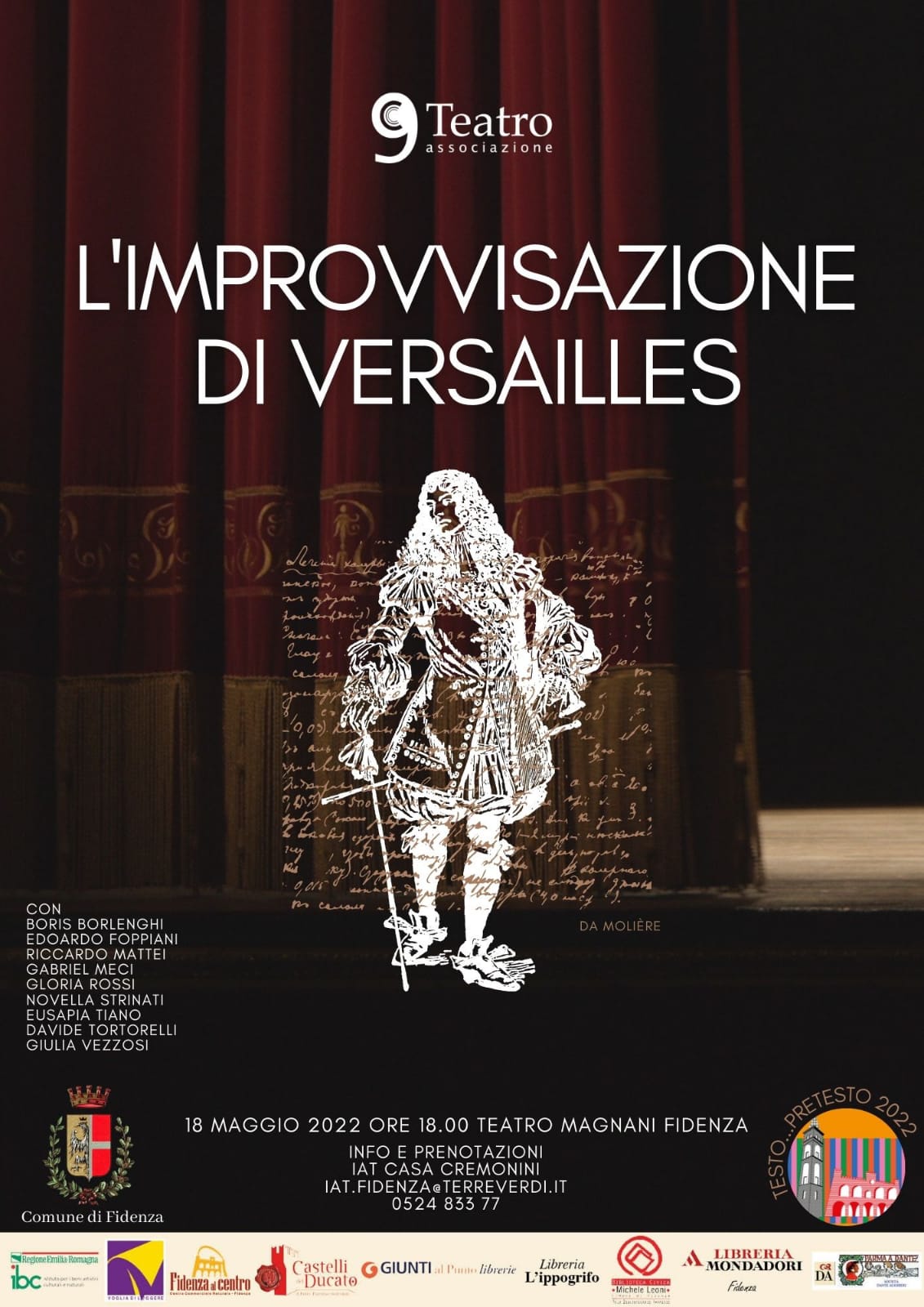 L’IMPROVVISAZIONE DI VERSAILLES L'improvvisazione di Versailles (L'Impromptu de Versailles) è un'opera teatrale di Molière.
Fu suggerita a Molière dallo stesso Luigi XIV, che si divertiva con l'antagonismo esistente tra i commedianti dell'Hôtel de Bourgogne e la sua compagnia. Da questo suggerimento ne uscì la presente commedia (se commedia si può chiamare; il critico Faguet la definì, forse a ragione, "una crisi di nervi di Molière"). L'improvvisazione di Versailles fu rappresentata di fronte al re il 14 ottobre 1663, e a Parigi per il pubblico nel novembre dello stesso anno. Scheda artistica Molière, a un certo punto della sua vita, al culmine del successo scrive due testi particolari, nei quali, fa i conti con la sua vita, i suoi successi, i suoi problemi familiari, le invidie dei colleghi, gli attacchi dei suoi spettatori, i problemi con i suoi attori, i problemi con il potere e la necessità di continuare ad andare in scena, scrivere, recitare e fare spettacolo, nonostante tutto. Uno di questi è La critica alla scuola delle mogli, l’altro L’improvvisazione di Versailles. Di quest’ultimo 9c Teatro APS, con l’adattamento e la direzione di Davide Tortorelli, trae una mis en éspace con giovani ragazzi e ragazze, studenti del liceo e dell’Università, di Fidenza e dintorni, partecipanti al suo laboratorio di lettura espressiva. L’interesse per questo testo nasce da diverse spinte: il quarto centenario dalla nascita di Molière; l’originalità del testo, in cui l’autore mette in scena una prova dei suoi stessi attori; la lucidità con cui Molière tratta alcuni temi molto moderni sul rapporto fra spettacolo, potere politico e spettatori; la genialità e l’eleganza dell’autore che sceglie di togliersi qualche sassolino dalla scarpa (con i suoi detrattori, i suoi critici, i suoi diffamatori) senza farlo direttamente, ma nell’unico modo in cui è veramente capace di farlo: il teatro. La trama è semplice: la compagnia di Molière deve provare una commedia richiesta dal Re (che arriverà fra pochi minuti) in pochissimi giorni e che Molière non ha potuto preparare a dovere. Con questo pretesto Molière, offre ai posteri uno spaccato di quotidiano lavoro della sua compagnia, della sua esperienza come commediografo e un saggio della sua astuzia politica, con la quale si è guadagnato la possibilità di sentirsi libero, ovvero poter stare in scena e fare l’attore. INTERPRETI: Edoardo Foppiani, Gloria Rossi, Boris Borlenghi, Davide Tortorelli, Eusapia Tiano, Gabriel Meci, Riccardo Mattei, Novella Strinati, Emma Pesci, Giulia Vezzosi. ADATTAMENTO E MIS EN ÉSPACE: Davide TortorelliAssociazione culturale 9c Teatro
Soci fondatori: Davide Tortorelli, Gaia Amico, Ilaria Amico, Alessandro Ghiretti, Riccardo Pelagatti, Denise Pelagatti, Gloria Rossi. 

9c Teatro nasce a Fidenza il 31 gennaio 2021 e si ricostuisce il 9 ottobre dello stesso anno per organizzare attività teatrali e culturali.
Un'idea di teatro basata sull'accoglienza dello spettatore, centrata sull'importanza del processo creativo, fondata sulla cultura, il suo studio, la sua memoria e diffusione; che mette l'accento sul valore sociale, politico, civile del teatro. 

